    Summer Term Overview 21/22 – Year 4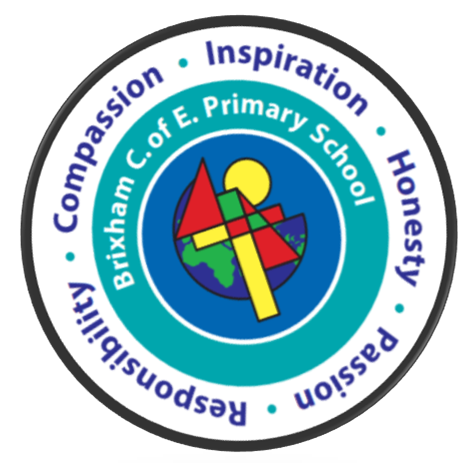 Term Summer 1 Summer 1 Summer 2 Summer 2 Summer 2 No. of weeks 5 Weeks 5 Weeks 6 Weeks 3 days 6 Weeks 3 days 6 Weeks 3 days Gateway Flourishing Flourishing ExplorationExplorationExplorationChurch ValueResponsibilityResponsibilityPassionPassionPassionMetacognition Creativity Creativity Collaboration Collaboration Collaboration Start / End Date25-04-22 to 12– 05-22(3 weeks)16-05-22 to 27-05-22(2 weeks)13-06-22 to 01-07-22(3 weeks)04-07-22 to26-07-22(3week)Key Question How do people flourish in a region dealing with natural disasters? Forces and magnetsCan I present my findings of an investigation to an audience?Local history studyMain Subject Geography ScienceHistoryArtOther SubjectEnglish EnglishEnglishConceptDevelopmentPlacePeopleInvestigationEnergy (introduced in KS2)ChronologyPower and conflictColourClass ReadingThe ExplorerJacqueline WilsonThe ExplorerJacqueline WilsonThe Wild Way HomeSophie Kirtley The Wild Way HomeSophie Kirtley Writing Report writing, organisation, paragraphs, checking for sense, tensesNon-chronological reportEditing, vocabulary, presenting findings, sentence structureCan a battery defend a communityCan I design a print that represents my schoolOutcome Children will write a newspaper report about a hurricane. Children to be scientists giving presentation to familiesNarrativeCollaboratively produce large prints representing our school to be displayed in the playground.Character Development To support themselves and others with their wellbeing. To take responsibility for ourselves and othersHow can I be the best version of myself?How can I show passion?Ongoing subjectsR.EP.EMusicR.EP.EModern Foreign Languages (French)R.EP.EMusicR.EP.EModern Foreign Languages (French)